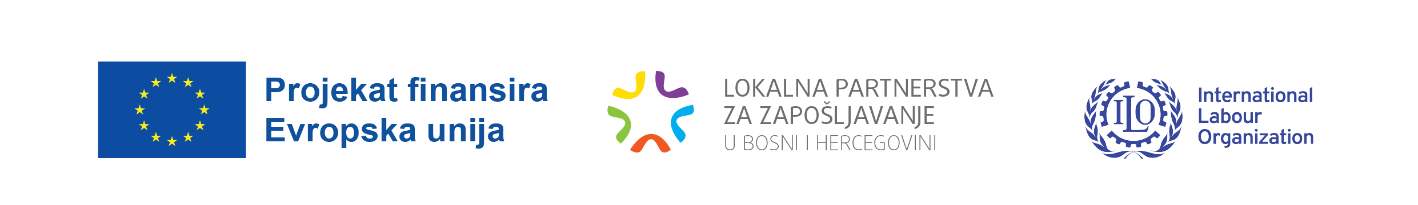 Obrazac  1PRIJEDLOG PROJEKTAu okviru Poziva za dostavljanje punog projektnog prijedloga „Podrška Evropske unije lokalnim partnerstvima za zapošljavanje  Faza II“  (LEP II)Broj: 2020/421-573-2/23Podnošenje do 18. decembra/prosinca 2023.godine  putem e-mail:lep@ilo.org Uputstvo: Kvalifikovani podnosioci dostavljaju puni projektni  prijedlog do predviđenog roka.Glavni podnosilac, koji prilaže projektni prijedlog u ime partnerstva (supodnosilaca) je dužan voditi računa:Da prijedlog projekta ne prelazi 28 punih stranica (format A4, font Calibri veličine 10 sa marginama širine 2 cm, jednostruki prored između redova); Logički okvir i Budžet nisu uračunati u ovaj broj stranica. da tražene informacije odgovaraju na niže navedene naslove i podnaslove, uz poštivanje redoslijeda;da su informacije relevantne a navodi argumentirani; da tekst bude pisan jasnim jezikom u cilju efikasnije procjene projektne ideje; da finalna verzija dokumenta ne sadrži uputstva data od stane MOR-a.  Generalne informacije  (maksimalno 1 stranica)Dostavom ovog prijedloga projekta,  glavni podnosilac i supodnosioci potvrđuju da su saglasni sa zahtjevima iskazanim u “Izjavi glavnog podnosioca” i “Sporazumu o saradnji” koji su priloženi kao dio prijave. Relevantnost projekta (maksimalno 3 stranice) 2.1. Relevantnost projekta u odnosu na cilj i prioritete poziva za dostavljanje prijedlogaUputstvo: Obrazložite relevantnost prijedloga lokalnog partnerstva u odnosu na cilj i prioritete poziva (Uputstvo za podnosioce prijedloga projekta, podnaslov 1.1. i 1.2.)Obrazložite relevantnost prijedloga u odnosu na obavezu ostvarivanja rezultata (Uputstvo za podnosioce prijedloga projekta, podnaslov 1.3.) Obrazložite relevantnost prijedloga u odnosu na indikativne prihvatljive aktivnosti (Uputstvo za podnosioce prijedloga projekta, podnaslov 4.2.)Obrazložite relevantnost prijedloga u odnosu na ponudu stručne podrške MOR-a (Uputstvo za podnosioce prijedloga projekta, podnaslov 4.4.)<Tekst: Fond Calibri 10, jednostruki prored>2.2. Relevantnost projekta u odnosu na specifične potrebe i ograničenja odabrane geografske lokacije u cilju povećanja formalne zaposlenostiUputstvo: Navedite ključne karakeristike tržišta rada u odabranom geografskom području, koristeći kvantitativne pokazatelje gdje god je to moguće. Detaljno predočite glavni problem na lokalnom tržištu rada koji nastojite riješiti vašom intervencijom, kao i uzroke i posljedice tog problema. Navedite relevantne postojeće strateške i akcione planove i na koji način su projektne intervencije povezane s tim dokumentima. Navedite ključna investicione projekte koji bi mogli zahtijevati obučenu radnu snagu u narednom periodu, ukoliko takvi postoje.Ukoliko je predložani projektni prijedlog dio većeg programa lokalnog partnerstva za zapošljavanje ili je nastavak predhodno realiziranih projekata, navedite na koji način su intervencije povezane i koordinirane. Navedite relevantne intervencije u okruženju, koje realizuju partneri i drugi akteri uz podršku Evropske unije i drugih donatora, te na koji način će te osigurati poveznice za njihovim ciljevima. <Tekst: Fond Calibri 10, jednostruki prored>2.3. Relevantnost projekta u odnosu na prioritetne krajnje korisnike Uputstvo: Detaljno opišite krajnje korisnike projektnih aktivnosti i napravite poveznicu sa prioritetima poziva (Uputstvo za podnosioce prijedloga projekta, podnaslov 1.2.). Opišite jasno ključne potrebe odabranih krajnjih korisnika, kao i prepreke sa kojima se suočavaju u cilju zapošljavanja. Navedite svaki oblik konsultacija koji ste organizovali u cilju prepoznavanja potreba krajnjih korisnika. Navedite očekivani obuhvat krajnjih korisnika (broj korisnika). Opišite moguće kriterije za odabir krajnjih korisnika za sudjelovanje u projektnim aktivnostima. Navedite na koji način ćete motivisati krajnje korisnike da sudjeluju u aktivnostima (obukama). <Tekst: Fond Calibri 10, jednostruki prored>2.4.  Dodatna vrijednost projekta Uputstvo: Navedite na koji način će projektom biti osiguran jednakopravan pristup informacijama i resursima za oba spola i jednake mogućnosti za sve. Ukoliko su krajnji korisnici i osobe sa invaliditetom, pojasnite kako će projekt osigurati njihov angažman u projektu. Opišite na koji način projekt doprinosi zaštiti životne sredine.Opišite inovativni pristup zapošljavanju, ukoliko postoji. <Tekst: Fond Calibri 10, jednostruki prored>Opis prijedloga (maksimalno 11 stranica)Koherentnost projektnog prijedloga (max 2 stranice)Uputstvo:Navedite jedan opšti/opći cilj projekta i obrazložite na koji način projekt doprinosi poboljšanju sveukupne situacije, koristeći indikatore koje ste naveli u logičkom radnom okviru. Navedite jedan specifični cilj projekta i obrazložite na koji način ćete mjeriti ostvarenje toga cilja, koristeći indikatore i sredstva verifikacije koje se naveli u logičkom radnom okviru. Navedite očekivane rezultate koje direktno doprinose ostvarenju tih rezultata. Obrazložite na koji način će te mjeriti doseg rezultata, koristeći indikatore i sredstva verfikacije koje ste naveli u logičkom radnom okviru.Predstavite grupe aktivnosti čija realizacija vodi ka pojedinačnim očekivanim rezultatima. Obratite pažnju na  Uputstvo za podnosioce prijedloga projekta, podnaslov 4.2.)Na osnovu Teorije promjene, pojasnite logički slijed i kako realizacija aktivnosti vodi ka dosegu očekivanih rezultata i ciljeva. Detaljno opišite na koji način će projektne intervencije poboljšati trenutni položaj krajnjih korisnika na tržištu rada i doprinijeti njihovom formalnom zapošljavanju. <Tekst: Fond Calibri 10, jednostruki prored>Detaljan opis aktivnosti (max 9 stranica)Uputstvo:Detaljno opisati svaku aktivnost (ili grupu aktivnosti) koju treba realizovati da bi se postigli rezultati.  Koristite numeričke poveznice iz logičkog radnog okvira kako bi jasno naglasili koje aktivnosti vode određenom rezultatu. Navedite ko je od partnera odgovoran za svaku opisanu aktivnost.  Navedite vremenski period za realizaciju aktivnosti. Napravite poveznice za budžetom, ukoliko postoje. Navedite indikatore mjerljivosti i ključne ishode aktivnosti. Koristite sugerirani prikaz naveden u nastavku za opis svake aktivnosti. Na taj način ćete omogućiti projektnim evaluatorima da bolje shvate kako aktivnost ili više aktivnosti vodi na postavljenom očekivanom rezultatu. <Tekst: Font Calibri 10, jednostruki prored>Detaljni opis aktivnosti Prilagodite prikaz na svaki rezultat i aktivnost. Pristup realizaciji projekta (maksimalno 7 stranica)Partnersko upravljanje projektnom realizacijom (maksimalno 2 stranice)Uputstvo:Detaljno opisati: ukoliko je projektni prijedlog nastavak ranije započetih aktivnosti partnerstva (ili jednog ili više partnera), ili je dio većeg programa, opisati poveznice i na koji način se intervencije baziraju na naučenim lekcijama; na koji način će lokalno partnerstvo za zapošljavanje realizirati projekt i na koji način će partneri sarađivati;koje su uloge i odgovornosti svakog pojedinačnog partnera, i koje resurse partneri unose u projektnu realizaciju; ilustrovati šematski organizacionu strukturu tima za realizaciju projektnih aktivnosti (navesti partnere a ne imena pojedinaca);koje aktivnosti će biti podugovorene od strane trećih lica koja nisu sastavni dio lokalnog partnerstva za zapošljavanje;navesti ulogu ostalih zainteresiranih aktera u projektnoj realizaciji, ukoliko postoje; na koji način će partnerstvo voditi proces certifikacije obuke i osigurati dinamiku koja će omogućiti pravovremeni početak i završetak prekvalifikacije i dokvalifikacije nezaposlenih osoba;detaljno objasniti na koji način će partnerstvo pratiti projektnu realizaciju kako bi na osnovu pokazatelja pravovremeno korigovali aktivnosti u cilju dosega očekivanih rezultata; navesti način evaluacije projekta, ukoliko je planirana;<Tekst: Fond Calibri 10, jednostruki prored>Pristup korisnicima (maksimalno 2 stranice)Uputstvo:Detaljno opisati: na koji način će partnerstvo odabrati krajnje korisnike projekta (nezaposlene osobe koje su registrovane u evidencijama službi za zapošljavanje među kojima su i teže zapošljive kategorije);na koji način će partnerstvo osigurati jednakopravan pristup resursima za oba spola i podjednaku zastupljenost u projektnim aktivnostima;na koji način će partneri motivisati krajne korisnike za sudjelovanje u obukama;  na koji način će se partnerstvo suočiti sa potencijalnim problemom nedostatka kapaciteta kompanija za sprovedbu dijela obuka (mentorstvo, oprema, tehnički kapaciteti i slično);na koji način će partneri odabrati korisnike za sudjelovanje u obukama MOR-a („Započni i unaprijedi svoj posao“ ili „Žene i preduzetništvo“)  za podršku samozapošljavanju; ukoliko se projektom planira obuka za poznatog poslodavca, na koji način će partnerstvo osigurati uvjete za zapošljavanje i dostojanstven rad obučenih krajnjih korisnika i smanjiti rizik od neprihvatanja ponuđenih uslova iz ugovora o radu; <Tekst: Fond Calibri 10, jednostruki prored>.Promocija i vidljivost (maksimalno 1 stranice)Uputstvo:Detaljno opisati: na koji način će partnerstvo planirati promociju obuka za tržište rada i preduzetništvo, kao i mogućnosti zapošljavanja na koji način će partnerstvo planirati i realizirati aktivnosti u cilju promocije projektnih rezultata; na koji način će promovirati partnerstvo kao poseban oblik udruživanja na lokalnom nivou u cilju povećanja formalne zaposlenosti;na koji način će biti vidljiva i naglašena uloga i podrška Evropske unije i MOR-a;navesti budžetske alokacije za sprovedbu promotivnih aktivnosti. <Tekst: Fond Calibri 10, jednostruki prored>Hronološka tabela aktivnosti (maksimalno 2 stranice)Uputstvo:Tabelarni prikaz aktivnosti trebati biti povezan za detaljnim opisom aktivnosti i logičkim radnim okvirom. Nazivi grupa aktivnosti, kao i pojedinačne aktivnosti trebaju biti dosljedno prezentirane. Dodati redove u skladu sa obimom aktivnosti. Maksimalni broj mjeseci za projektnu realizaciju je 21, kao što je navedeno u pozivu.Plan aktivnosti u prvoj godini projektne realizacije Plan aktivnosti u drugoj godini projektne realizacije Rizici i pretpostavke (maksimalno 1 stranica)Uputstvo:Navedite rizike koji mogu negativno uticati na dinamiku projektne realizacije i ugroziti ishod projekta. Povežite rizike sa aktivnostima i predložite mjere za preventivno djelovanje partnerstva u cilju ublažavanja efekata negativnih uticaja. Analizirajući potencijalne rizike, obratite pažnju na potencijalne negativne uticaje  fizičke, političke, ekonomske i socijalne prirode te uticaj okoliša. Održivost projekta (maksimalno 2 stranice)Uputstvo:Opišite očekivani efekat projekta sa kvantitativnim i kvalitativnim podacima gdje je moguće, na tehničkom, ekonomskom, socijalnom i nivou politika. Navedite konkretan uticaj projekta na krajnje korisnike i objasnite kako ćete pratiti njihovo kretanje  na tržištu rada. Objasnite na koji način će projektni rezultati biti održivi nakon završetka projekta i koje aktivnosti partnerstvo planira u tom cilju. Ukoliko je moguće, napravite razliku između četiri osnovne vrste održivosti: a) finansijska održivost; b) institucionalna održivost; c) održivost na nivou politika i formalnih odluka; c) održivost pozitivnog ili neutralnog uticaja na okoliš.Navedite potencijalne mogućnosti primjene ponuđene metodologije na drugom lokalitetu ili u radu sa drugim korisnicima.Na koji način partnerstvo vidi svoju ulogu nakon formalnog završetka projekta? Koje aktivnosti partnerstvo planira u cilju dugoročnog pozicioniranja u zajednici? <Tekst: Fond Calibri 10, jednostruki prored>Finansijski i operativni kapaciteti partnerstva (maksimalno 3 stranice) Kapaciteti glavnog podnosioca Uputstvo:Navesti ključne kapacitete glavnog podnosioca za upravljanje projektom: osoblje (zaposleno i saradnici), oprema, ured, kapaciteti za finansijsko upravljanje i slično). Navesti stručne kapacitete glavnog podnosioca.Koristeći ponuđenu tabelu, navesti relevantne projekte koji dokazuju iskustvo glavnog podnosioca u realizaciji sličnih intervencija. <Tekst: Fond Calibri 10, jednostruki prored>Dodati po potrebi tabele za reference. Maksimalni broj referenci je 5 (pet). Kapaciteti supodnosilaca Uputstvo:Navesti stručne kapacitete supodnosilaca projekta - članova lokalnog partnerstva za zapošljavanje.Navesti ljudske i materijalne resurse koje partneri ulažu u projektnu realizaciju (stručni kadar, oprema, sredstva)Koristeći ponuđenu tabelu, navesti relevantne projekte koji dokazuju iskustvo supodnosilaca u realizaciji sličnih intervencija. <Tekst: Fond Calibri 10, jednostruki prored>Dodati po potrebi tabele za reference. Maksimalni ukupni broj referenci za sve supodnosioce je 5 (pet). Logički radni okvir Popuniti Obrazac 2. BudžetPopuniti Obrazac 3. Uputstvo:Popunite Dodatak 4 u skladu sa instrukcijama. Primjetite da postoje tri tabele u formi za budžet: 1) detaljan budžet za ukupno trajanje projekta i za prvih 12 mjeseci; 2) narativni opis budžeta za ukupno trajanje projekta 3) iznos koji se traži za realizaciju projekta i drugi očekivani izvori finansiranja. Izostanak jedne od obaveznih tabela vodi isključivanju projekta iz daljeg procesa evaluacije. LISTA PROVJERE(namjenjena glavnom podnosiocu za samo-procjenu) Naziv projekta: Naziv projektaGlavni podnosilacOstali članovi lokalnog partnerstva za zapošljavanje (supodnosioci) Lokacija planiranih projektnih aktivnostiNaziv projektaLokacija na kojoj će se odvijati planirane aktivnostiKrajnji korisnici Ukupno trajanje prijedloga (u mjesecima)Sredstva koja se traže od MOR-a (iznos)USDTražena sredstva MOR-a izražena u procentima ukupnog budžeta (indikativno) % Ciljevi projektaOpći/opšti cilj (uticaj): Specifični cilj (ishod): Očekivani rezultatiGlavne grupe aktivnostiSpecifični cilj  1.<upišite>Očekivani rezultat 1.1. < upišite>Aktivnosti 1.1.1. < upišite samo naslov>Period implementacije<upišite >Reference u budgetu <upišite stavke iz budžeta >Detaljan opis aktivnosti 1.1.1. Detaljan opis aktivnosti 1.1.1. Specifični cilj  1.<upišite>Očekivani rezultat 1.1. < upišite>Aktivnosti 1.1.2. < upišite samo naslov>Period implementacije<upišite >Reference u budgetu <upišite stavke iz budžeta >Detaljan opis aktivnosti 1.1.1. Detaljan opis aktivnosti 1.1.1. Aktivnost123456789101112Odgovorni partner <Priprema aktivnosti 1.1.1....><Realizacija aktivnosti 1.1.1....>Aktivnost123456789Odgovorni partner <Priprema aktivnosti....><Realizacija aktivnosti....>RizikVjerovatnoća nastankaNivo kritičnog uticajaPreventivno djelovanje  i mjere u cilju smanjena negativnog uticaja rizikaReferenca 1: Referenca 1: Naziv projekta: Period realizacije:Donator:Budžet projekta: Postignuti rezultati: Ostali partneri u projektu:Referenca 2: Referenca 2: Naziv projekta: Period realizacije:Donator:Budžet projekta: Postignuti rezultati: Ostali partneri u projektu:Referenca 1: Referenca 1: Partner – supodnosilac:Naziv projekta: Period realizacije:Donator:Budžet projekta: Postignuti rezultati: Ostali partneri u projektu:Referenca 2: Referenca 2: Partner-supodnosilac:Naziv projekta: Period realizacije:Donator:Budžet projekta: Postignuti rezultati: Ostali partneri u projektu:Prije prosljeđivanja pune projektne aplikacije, provjeriti da li su ispunjeni uslovi iz uputstva za podnosioce prijedloga projektaDa Ne Projektni prijedlog predlaže lokalno partnerstvo za zapošljavanje kog čine predstavnici lokalne uprave, službe za zapošljavanje, poslodavaca i kompanija, obrazovnih institucija i nevladinih organizacija. Projektni prijedlog je napisan na jednom od službenih jezika u Bosni i Hercegovini. Finalna verzija projektnog prijedloga ne sadrži uputstva MOR-a, opisana u crvenim kvadratima. Lokacija za sprovedbu predloženih projektnih aktivnosti je u Bosni i Hercegovini i u jednom ili više opština/općina/gradovca navedenih pod stavkom 4.1.2 Uuputstva za podnosioce prijedloga  Projektna realizacija će trajati između 18 i 21 mjeseci. Iznos tražen od MOR-a je između 150.000 USD – 180.000 USD. Iznos tražen od MOR-a je jednak ili manji od 90%  ukupne vrijednosti projekta.Finalna verzija punog projektnog prijedloga je snimljena u PDF formatu za prosljeđivanje MOR-u (Obrazac 1).Priložen je Logički radni okvir  (Obrazac 2).Priložen je budžet projekta  (Obrazac 3)Priložen je Sporazum o saradnji, potpisan od strane svih članova partnerstva  (Dodatak 1)Priložen je Izjava glavnog podnosioca (Dodatak 2)Priložen je kopija uvjerenja o registraciji glavnog podnosioca i supodnosilaca 